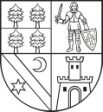        	BANSKOBYSTRICKÝ	Stredná odborná škola	SAMOSPRÁVNY KRAJ	techniky a služieb		      BREZNO	                     Vyhlásenie voľby členov do Rady školy pri Strednej odbornej škole techniky a služieb, Laskomerského 3, 977 46  Brezno Riaditeľka Strednej odbornej školy techniky a služieb, Laskomerského 3, Brezno  podľa zákona NR SR č. 596/2003 Z. z. o štátnej správe a školskej samospráve a o zmene a doplnení niektorých zákonov v znení neskorších predpisov, zákona č. 245/2008 Z. z. o výchove a vzdelávaní (školský zákon) a o zmene a doplnení niektorých zákonov a podľa § 1 ods. 5 vyhlášky Ministerstva školstva SR č. 291/2004 Z. z., ktorou sa určujú podrobnosti o spôsobe ustanovenia orgánov školskej samosprávy, o ich zložení, o ich organizačnom a finančnom zabezpečení vyhlasuje voľbu členov  do Rady školy pri Strednej odbornej škole techniky a služieb, Laskomerského 3, 977 46 Brezno  nasledovne:1 zástupcu pre žiakov				dňa  04. 10. 2018   o  09,30 hod.  v  Aule školy2  zástupcov pre pedagogických zamestnancov  	dňa  04. 10. 2018   o 13,10 hod.  v  Aule  školy1  zástupcu pre nepedagogických zamestnancov 	dňa  04. 10. 2018   o 14,00 hod.  v  Aule  školy3 zástupcov pre rodičov				 dňa  04. 10. 2018   o 15,30 hod.  v  Aule školy 		v  Brezne dňa 14. 09.2018			       	PaedDr. Danka Kubušová									          riaditeľka školy